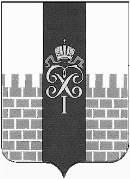 МЕСТНАЯ АДМИНИСТРАЦИЯ МУНИЦИПАЛЬНОГО ОБРАЗОВАНИЯ ГОРОД ПЕТЕРГОФ_________________________________________________________________ ПОСТАНОВЛЕНИЕ от «11» августа 2022 г.	                                                                   № 89В соответствии с Бюджетным  кодексом  РФ, Положением о бюджетном процессе в муниципальном образовании город  Петергоф, Постановлением местной администрации МО город Петергоф от 26.09.2013 № 150 «Об утверждении  Положения о Порядке разработки, реализации и оценки эффективности  муниципальных программ и о Порядке разработки и реализации ведомственных целевых программ и планов по непрограммным расходам местного бюджета МО город Петергоф», местная администрация муниципального образования город Петергоф   	                                                              ПОСТАНОВЛЯЕТ:Внести изменения в ведомственную целевую программу «Проведение подготовки и обучения неработающего населения способам защиты и       действиям в чрезвычайных ситуациях, а также способам защиты от опасностей, возникающих при ведении военных действий или вследствие этих действий» на 2022 год (далее-Постановление) согласно приложению к настоящему Постановлению.Приложения №№2,3,4 к ведомственной целевой программе оставить без изменений.           3. Настоящее Постановление вступает в силу с даты официального опубликования.             4. Контроль за исполнением настоящего Постановления оставляю за собой.            Глава местной администрации           муниципального образования             город Петергоф                                                                                     Т.С. ЕгороваВедомственная целевая программа   «Проведение подготовки и обучения неработающего населения способам защиты и действиям в чрезвычайных ситуациях, а также способам защиты от опасностей, возникающих при ведении военных действий или вследствие этих действий» на 2022 год1. Наименование вопроса местного значения, к которому относится программа:«Проведение подготовки и обучения неработающего населения способам защиты и действиям в чрезвычайных ситуациях, а также способам защиты от опасностей, возникающих при ведении военных действий или вследствие этих действий» 2. Цели и задачи программы:                                                                                                            - выработка  у неработающего населения  умений и навыков действий в чрезвычайных ситуациях  и способе защиты от опасностей, возникающих  при ведении   военных  действий  или вследствие этих действия;-  снижение рисков и смягчение последствий чрезвычайных ситуаций и военных действий, - повышение готовности неработающего населения и способности его к ликвидации последствий чрезвычайных ситуаций, а также повышение его   уровня подготовки по гражданской обороне (далее ГО);- комплексная подготовка неработающего населения, проживающего на территории МО г. Петергоф, к действиям в чрезвычайных ситуациях (далее ЧС) за счет использования новых информационных технологий;- внедрение новых форм и методов обучения;- привлечение средств массовой информации МО г. Петергоф для более оперативного решения проблемы при возникновении чрезвычайных ситуаций экологического и техногенного характера3. Заказчик программы (ответственный исполнитель):                                                                                          Местная администрация муниципального образования город Петергоф (административно-хозяйственный отдел)4.  Ожидаемые конечные результаты реализации целевой программы:                                                 -  организация работы УКП: подготовка и обучение неработающего населения способам защиты и действиям в чрезвычайных ситуациях, а также способам защиты от опасностей, возникающих при ведении военных действий или вследствие этих действий в количестве 280 человек;-  обслуживание электронно-вычислительной техники (22 ноутбука), программного обеспечения и сетевого оборудования;-  проведение выездных занятий при проведении мероприятий на территории муниципального образования город Петергоф с использованием наглядной агитации, средств индивидуальной защиты и другого тематического реквизита - 5 занятий - 350 человек;- подписка на журнал «Гражданская защита» - 1 раз в месяц (12 экземпляров) - размещение материалов  на официальном сайте муниципального образования город Петергоф в сети ИНТЕРНЕТ: www.mo-petergof.spb.ru, в группе социальной сети «ВКОНТАКТЕ»: https://vk.com/public124512539 по обучению способам защиты и действиям в чрезвычайных ситуациях, а также способам защиты от опасностей, возникающих при ведении военных действий или вследствие этих действий – охват жителей МО город Петергоф не менее 1000 человек5. Сроки реализации ведомственной целевой программы:I-IV квартал 2022 года6. Перечень мероприятий ведомственной целевой программы, ожидаемые конечные результаты реализации и необходимый объём финансирования:Приложение 1 к ведомственнойцелевой программеСметный расчет стоимости услуг по организации работы учебно-консультационного пункта (УКП)Главный специалист административно-хозяйственного отдела местной администрацииМО город Петергоф                                                                                               Н.И. Зимакова «О внесении изменений в постановление местной администрации муниципального образования город Петергоф от 29.10.2021  № 120 «Об утверждении ведомственной целевой программы «Проведение подготовки и обучения неработающего населения способам защиты и       действиям в чрезвычайных ситуациях, а также способам защиты от опасностей, возникающих при ведении военных действий или вследствие этих действий» на 2022 год»  Приложение к постановлению местной администрациимуниципального образования г. Петергоф                                          от 11.08.2022 г. № 89«Утверждаю»Глава местной администрации МО г. Петергоф                                _____________Т.С. Егорова                                    «____» ____________2022г.№п/пНаименование мероприятияОжидаемые конечные результатыОжидаемые конечные результатыСрок исполнениямероприятияОбъем финансирования,№п/пНаименование мероприятияединица измеренияКол-воСрок исполнениямероприятиятыс. руб.1.Организация работы учебно-консультационного пункта (УКП) человек2801-4 квартал146,42.Обслуживание электронно-вычислительной  техники (22 ноутбука), программного обеспечения и сетевого оборудования для обучения неработающего населенияштук221-4 квартал81,83.Проведение выездных занятий при проведении мероприятий на территории муниципального образования город Петергоф с использованием наглядной агитации, средств индивидуальной защиты и другого тематического реквизитазанятиечеловек53501-4 квартал35,04.Подписка на журнал «Гражданская защита» экз.124 квартал7,65.Размещение материалов  на официальном сайте муниципального образования город Петергоф в сети ИНТЕРНЕТ: www.mo-petergof.spb.ru, в группе  социальной сети «ВКОНТАКТЕ»: https://vk.com/public124512539 по обучению способам защиты и действиям в чрезвычайных ситуациях, а также способам защиты от опасностей, возникающих при ведении военных действий или вследствие этих действийчел.10001-4 кварталбез финансированияИтого:270,8№ п/пНаименование мероприятияКол-воПродолжительностьЦена,руб.Сумма, руб.1. Организация работы УКП: 1.1Обучение неработающего населения способам защиты и действиям в чрезвычайных ситуациях, а также способам защиты от опасностей, возникающих при ведении военных действий или вследствие этих действий с помощью современных компьютерных технологий 28занятий1 час1400,00/час39 200,001.2Приобретение двухсторонних тематических информационных стендов (1000*1200 мм., ПВХ пластик, 3мм., ОФ печать двухсторонняя, профиль BANNER-RAIL, подвесы)2штуки8000,0016 000,001.3Приобретение ноутбука с программным обеспечением для проведения занятий по обучению неработающего населения способам защиты и действиям в чрезвычайных ситуациях, а также способам защиты от опасностей, возникающих при ведении военных действий или вследствие этих действий с помощью современных компьютерных технологий 01штук91200,0091 200,001.4Проведение дополнительных выездных занятий на территории МО город Петергоф, а именно:в помещениях библиотек, кинотеатров, советов ветеранов и др. помещениях6120 занятиячеловекбез финансированиябез финансированияИТОГО:  ИТОГО:  ИТОГО:  ИТОГО:  ИТОГО:  146 400,00